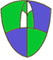 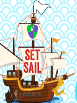 The focus for this term will be:Literacy and English:Reading – Poetry – exploring the idea of performance poetry (including watching, discussing and performing poems), Scots language poems, shape poems and calligrams.Phonics – continuation of segmenting words into sounds – to develop decoding for reading and encoding for spelling.  Sounds include long vowels ee, ea, plus or, z/zz and w/wh. Writing – Big Writing – continued focus on punctuation – full stops, question marks and exclamation marksPoetry – shape poems and calligrams, poetic techniques – such as repetition, alliteration, onomatopoeiaTalking & Listening – Poetry recitalsNumeracy and Mathematics:Information handling – collecting, recording, displaying and interpreting data (focus on bar graphs)Mental maths strategies – addition, subraction, multiplication and divisionMultiplication – 3, 6 and 9 times tables; linking multiplication and division factsHealth and Wellbeing:Circuits – developing our stamina and physical fitnessDeveloping our understanding of self-esteem and confidence; becoming more aware of our strengths, skills, qualities and achievementsInterdisciplinary Learning:Riotous Royalty! – We will be looking at the role of a monarch and what makes a good monarch.  We will be researching some significant British royals – including Robert the Bruce, The Tudors (focus on Henry VIII, Mary I and Elizabeth I), the Stuarts (focus on Mary Queen of Scots, Charles I, Charles II and James VI/I) and Queen Victoria.  We will place the monarchs on a timeline and learn about their contribution to our society.  We will also compare and contrast our life to life in their reign. Any other information:P.E. will be on a Monday (indoor) and Thursday (outdoor) and children will need to bring suitable kit for these. Home Learning will be issued on a Tuesday, to be handed in the following Monday.